ОТЧЁТПравления Партнерства о деятельности НП СРО АУ «РАЗВИТИЕ» в 2022 годуВ отчетный период состоялось 30 заседаний Правления СРО, на которых принимались решения, отнесенные к компетенции коллегиального исполнительного органа СРО.В основном Правление рассматривало текущую деятельность СРО, принимало решения об аккредитации юридических лиц и индивидуальных предпринимателей при СРО.В феврале 2022 года Правлением было организовано и проведено внеочередное Общее собрание членов Партнерства по переизбрание персонального состава Наблюдательного совета, в августе 2022 года было организовано очередное Общее собрание членов НП СРО АУ «РАЗВИТИЕ».Даты проведения заседаний Правления Партнерства, повестки заседаний, а также принятые решения отражены в нижеприведенной таблице:Председатель Правления НП СРО АУ «РАЗВИТИЕ»                                                                                 Логинов О.А.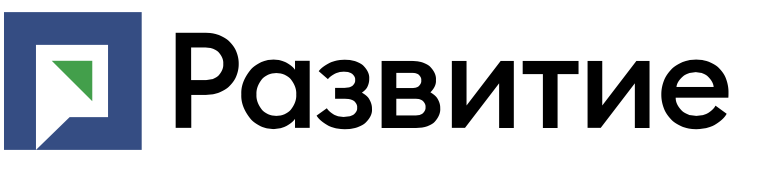 Некоммерческое партнерство Саморегулируемая организация арбитражных управляющих "РАЗВИТИЕ"(НП СРО АУ «РАЗВИТИЕ»)Юридический адрес: 117105, г. Москва, Варшавское шоссе, д.1, стр.1-2, комната 36Фактический адрес: 117105, г. Москва, Варшавское шоссе, д.1, стр.6, офис А208Тел: +7 (499) 400-58-87Е-mail: info@razvitiesro.ruwww.razvitiesro.ruЮридический адрес: 117105, г. Москва, Варшавское шоссе, д.1, стр.1-2, комната 36Фактический адрес: 117105, г. Москва, Варшавское шоссе, д.1, стр.6, офис А208Тел: +7 (499) 400-58-87Е-mail: info@razvitiesro.ruwww.razvitiesro.ru№Дата заседанийПовестка дняПринятые решения119.01.2022Об аккредитации при НП СРО АУ «РАЗВИТИЕ».Аккредитовать при НП СРО АУ «РАЗВИТИЕ» следующую компанию:1) ООО «Инвест Проект».Виды деятельности – оценочная деятельность.Период аккредитации: по 19.01.2023г.226.01.2022Об аккредитации при НП СРО АУ «РАЗВИТИЕ».Аккредитовать при НП СРО АУ «РАЗВИТИЕ» следующие компании:1) Частнопрактикующий оценщик Дрягина Елена Анатольевна.Виды деятельности – определение рыночной стоимости имущества должников.Период аккредитации: по 26.01.2023г.2) ООО «Юридическая фирма «Частное право».Виды деятельности – организация торгов.Период аккредитации: по 26.01.2023г.3) АО «Д2 Страхование»Виды деятельности – страхование ответственности арбитражных управляющих.Период аккредитации: по 26.01.2023г.327.01.2022О созыве внеочередного Общего собрания членов НП СРО АУ «РАЗВИТИЕ».1. О созыве внеочередного Общего собрания членов НП СРО АУ «РАЗВИТИЕ».Созвать внеочередное Общее собрание членов НП СРО АУ «РАЗВИТИЕ» с включением в повестку дня такого собрания вопроса:1) Переизбрание персонального состава Наблюдательного совета НП СРО АУ «РАЗВИТИЕ».409.02.2022Об аккредитации при НП СРО АУ «РАЗВИТИЕ».Аккредитовать при НП СРО АУ «РАЗВИТИЕ» следующие компании:1) Индивидуального предпринимателя Лактионова Максима Петровича.Виды деятельности – услуги по оценке стоимости имущества.Период аккредитации: по 09.02.2023г.2) ООО «Консультационно-Аудиторская Фирма «Консалтинг-Аудит»Виды деятельности – проведение финансового аудита.Период аккредитации: по 09.02.2023г.3) ООО «Пром-Консалтинг»Виды деятельности- оператор электронной площадки.Период аккредитации: по 09.02.2023г.4) ИП Туманова Галина ВячеславовнаВиды деятельности: деятельность по оказанию услуг в области бухгалтерского учета.Период аккредитации: по 09.02.2023г.509.03.2022Об аккредитации при НП СРО АУ «РАЗВИТИЕ». 1. Аккредитовать при НП СРО АУ «РАЗВИТИЕ» следующие компании:1) ООО «АДВАНС»Виды деятельности – организация и проведение торгов.Период аккредитации: по 09.03.2023г.2) ООО «Группа компаний «Кварта»Виды деятельности – организация и проведение торгов.Период аккредитации: по 09.03.2023г.3) ООО «Оценочная компания «Лофт»Виды деятельности – оценочная деятельность.Период аккредитации: по 09.03.2023г.4) ООО «Центр интеллектуальных технологий»Виды деятельности- оценочные услуги.Период аккредитации: по 09.03.2023г.616.03.2022Об аккредитации при НП СРО АУ «РАЗВИТИЕ».Аккредитовать при НП СРО АУ «РАЗВИТИЕ» следующие компании:1) Индивидуального предпринимателя Кривова Александра Ивановича.Виды деятельности- организация торгов имущества должника.Период аккредитации: по 16.03.2023г.2) ООО «АУКЦИОННЫй ЦЕНТР».Виды деятельности- организация торгов.Период аккредитации: по 16.03.2023г.3) ООО «Международная Страховая Группа».Виды деятельности- страхование.Период аккредитации: по 16.03.2023г.4) ООО «Республиканское агентство независимой экспертизы и оценки»Виды деятельности- оценочная деятельность.Период аккредитации: по 16.03.2023г.723.03.2022Об аккредитации при НП СРО АУ «РАЗВИТИЕ».Аккредитовать при НП СРО АУ «РАЗВИТИЕ» следующие компании:1) ООО «1А Консалтинговая Группа».Виды деятельности- деятельность по проведению финансового аудита, деятельность по оказанию услуг в области бухгалтерского учета.Период аккредитации: по 23.03.2023г.2) ООО «Научно-аналитическое объединение «ОценкаБизнесИнвест».Виды деятельности- оценка движимого имущества, оценка недвижимого имущества, оценка бизнеса.Период аккредитации: по 23.03.2023г.3) ООО «ЛАИР».Виды деятельности- оценочные услуги.Период аккредитации: по 23.03.2023г.813.04.2022Об аккредитации при НП СРО АУ «РАЗВИТИЕ».1. Аккредитовать при НП СРО АУ «РАЗВИТИЕ» следующие компании:1) ООО «Агора»Виды деятельности- организация и проведение торгов.Период аккредитации: по 13.04.2023г.2) АО «Надежность. Конфиденциальность. Взаимное Доверие.»Виды деятельности- бухгалтерские услуги.Период аккредитации: по 13.04.2023г.3) ООО «Эксон Консалтинг»Виды деятельности- аудит бухгалтерской (финансовой) отчетности и сопутствующих аудиту услуг, в том числе и анализ финансово-хозяйственной деятельности.Период аккредитации: по 13.04.2023г.4) ООО «Электронные системы Поволжья»Виды деятельности- оператор электронной площадки.Период аккредитации: по 13.04.2023г.920.04.2022Об аккредитации при НП СРО АУ «РАЗВИТИЕ».1. Аккредитовать при НП СРО АУ «РАЗВИТИЕ» следующие компании:1) ООО «Международный центр оценки и консалтинга».Виды деятельности- оценка имущества.Период аккредитации: по 20.04.2023г.1005.05.2022О представлении кандидата в Совет Союза НСПАУ.1. Представить Национальному союзу профессионалов антикризисного управления (НСПАУ) Гриб Ольгу Владимировну в качестве представителя НП СРО АУ «РАЗВИТИЕ», делегируемую в Совет Союза НСПАУ.1111.05.2022Об аккредитации при НП СРО АУ «РАЗВИТИЕ».Аккредитовать при НП СРО АУ «РАЗВИТИЕ» следующие компании:1) ООО «ПарадизГрупп»Виды деятельности- организатор торгов.Период аккредитации: по 11.05.2023г.2) ООО «КорпоратФинанс»Виды деятельности- оценочная деятельность.Период аккредитации: по 11.05.2023г.3) ООО «Юридическое сопровождение бизнеса».Виды деятельности – 1.Организация и проведение торгов. 2.Оказание юридических услуг. 3.Оказание бухгалтерских услуг. 4. Проведение инвентаризации. 5. Оказание услуг по подготовке анализа финансового состояния должника. 6.Оказание услуг по подготовке и сдаче архива.Период аккредитации: по 11.05.2023г.1220.05.2022О направлении требования об инициировании проведения внеплановой проверки деятельности арбитражного управляющего Мащенко Анастасии Игоревны в Комитет по контролю НП СРО АУ «РАЗВИТИЕ»1. О направлении требования об инициировании проведения внеплановой проверки деятельности арбитражного управляющего Мащенко Анастасии Игоревны в Комитет по контролю НП СРО АУ «РАЗВИТИЕ».ПОСТАНОВИЛИ:Направить на рассмотрение в Комитет по контролю НП СРО АУ «РАЗВИТИЕ» требование об инициировании проведения внеплановой проверки деятельности арбитражного управляющего Мащенко Анастасии Игоревны.1301.06.2022Об аккредитации при НП СРО АУ «РАЗВИТИЕ».1. Аккредитовать при НП СРО АУ «РАЗВИТИЕ» следующие компании:1) ООО «Бухгалтерская фирма «Стандарт»Виды деятельности- 1.Оказание бухгалтерских услуг. 2. Проведение инвентаризации. 3. Оказание услуг по подготовке к сдаче и сдача документов в архив.Период аккредитации: по 01.06.2023г.1408.06.2022Об аккредитации при НП СРО АУ «РАЗВИТИЕ».1. Аккредитовать при НП СРО АУ «РАЗВИТИЕ» следующие компании:1) АО «Новые информационные сервисы».Виды деятельности- оператор электронной площадки.Период аккредитации: по 08.06.2023г.1522.06.2022Об аккредитации при НП СРО АУ «РАЗВИТИЕ». 1. Аккредитовать при НП СРО АУ «РАЗВИТИЕ» следующие компании:1) ООО «Независимая оценка».Виды деятельности- 1. Оценка недвижимого имущества. 2. Оценка движимого имущества.3. Оценка бизнеса.Период аккредитации: по 22.06.2023г.2) ООО «Приволжская компания профессиональной оценки».Виды деятельности- оценочные услуги.Период аккредитации: по 22.06.2023г.3) ООО «Охранная организация «ЗЕВС»Виды деятельности- охранная деятельность.Период аккредитации: по 22.06.2023г.4) ООО Охранное предприятие «ВЫМПЕЛ»Виды деятельности- охранная деятельность.Период аккредитации: по 22.06.2023г.1606.07.2022Об аккредитации при НП СРО АУ «РАЗВИТИЕ».1. Аккредитовать при НП СРО АУ «РАЗВИТИЕ» следующие компании:1) ООО «1Капиталь»Виды деятельности- оценочная деятельность.Период аккредитации: по 06.07.2023г.2) ООО «Антикризисный Кейс»Виды деятельности- 1.Деятельность по оказанию услуг в области права. 2. Деятельность по оказанию услуг по подготовке к сдаче и сдаче документов в архив. 3. Деятельность по оказанию услуг в области бухгалтерского учета, по налоговому консультированию.Период аккредитации: по 06.07.2023г.3) ООО «Правовое бюро»Виды деятельности- организация и проведение торгов.Период аккредитации: по 06.07.2023г.4) ООО «КонсалтБизнесИнвест»Виды деятельности- юридические услуги.Период аккредитации: по 06.07.2023г.1720.07.2022Об аккредитации при НП СРО АУ «РАЗВИТИЕ».1. Аккредитовать при НП СРО АУ «РАЗВИТИЕ» следующие компании:1) ООО Страховая компания «АСКОР».Виды деятельности — страхование ответственности арбитражных управляющих.Период аккредитации: по 20.07.2023г.2) ООО «ЮМА-Стандарт».Виды деятельности — аудит бухгалтерской (финансовой) отчетности.Период аккредитации: по 20.07.2023г.1827.07.2022Об аккредитации при НП СРО АУ «РАЗВИТИЕ».1. Аккредитовать при НП СРО АУ «РАЗВИТИЕ» следующие компании:1) ООО «Энергостар»Виды деятельности – оценочная деятельность.Период аккредитации: по 27.07.2023г.2) ООО «Виндали»Виды деятельности – архивные услуги.Период аккредитации: по 27.07.2023г.3) ООО «Частное охранное предприятие «Система Безопасности «ВИЮР»Виды деятельности – охранная деятельность.Период аккредитации: по 27.07.2023г.4) ООО «Антикризисная группа «Пилот»Виды деятельности – Организация и проведение торгов, оказание юридических услуг, оказание бухгалтерских услуг, проведение инвентаризации, оказание услуг по подготовке анализа финансового состояния должника, оказание услуг по подготовке и сдаче архива.Период аккредитации: по 27.07.2023г.5) ООО «Инвестиционный агент»Виды деятельности – организация и проведение торгов.Период аккредитации: по 27.07.2023г.1910.08.2022Об аккредитации при НП СРО АУ «РАЗВИТИЕ».1. Аккредитовать при НП СРО АУ «РАЗВИТИЕ» следующие компании:1) ООО «Краевой центр оценки».Виды деятельности – оценочная деятельность.Период аккредитации: по 10.08.2023г.2) ООО «Специализированный центр оценки и экспертизы».Виды деятельности – оценочная деятельность.Период аккредитации: по 10.08.2023г.3)ООО «Комплексное сопровождение процедур банкротства».Виды деятельности – деятельность в области права и бухгалтерского учета,деятельность полиграфическая и предоставление услуг в этой области,торговля оптовая за вознаграждение или на договорной основе,операции с недвижимым имуществом за вознаграждение или на договорной основе,деятельность рекламная,деятельность агентств по подбору персонала.Период аккредитации: по 10.08.2023г.4) ООО «ИстКонсалтингГрупп».Виды деятельности – деятельность электронных торговых площадок.Период аккредитации: по 10.08.2023г.2011.08.2022О созыве очередного Общего собрания членов НП СРО АУ «РАЗВИТИЕ».1.    О созыве очередного Общего собрания членов НП СРО АУ «РАЗВИТИЕ».Созвать очередное Общее собрание членов НП СРО АУ «РАЗВИТИЕ» с включением в повестку дня такого Собрания вопросов:1) Утверждение отчета Управляющего делами НП СРО АУ «РАЗВИТИЕ» за 2021 год.2) Утверждение отчета Правления НП СРО АУ «РАЗВИТИЕ» за 2021 год.3) Утверждение отчета Наблюдательного совета НП СРО АУ «РАЗВИТИЕ» за 2021 год.4) Утверждение бухгалтерского баланса НП СРО АУ «РАЗВИТИЕ» за 2021  год.5) Об итогах аудита бухгалтерского учёта и финансовой (бухгалтерской) отчётности НП СРО АУ «РАЗВИТИЕ» за 2020 год.2131.08.2022Об аккредитации при НП СРО АУ «РАЗВИТИЕ».1. Аккредитовать при НП СРО АУ «РАЗВИТИЕ» следующие компании:1) ООО «ВЭТП».Виды деятельности – оператор электронной площадки.Период аккредитации: по 31.08.2023г.2) ООО «Мир аудита».Виды деятельности – анализ финансового состояния должника, проверка наличия (отсутствия) признаков преднамеренного или фиктивного банкротства, анализ подозрительных и оспоримых сделок должника, разработка плана внешнего управления; аудит бухгалтерской (финансовой) отчетности.Период аккредитации: по 31.08.2023г.3) ООО «Прогресс Консалтинг».Виды деятельности – оценочная деятельность.Период аккредитации: по 31.08.2023г.4) Частнопрактикующего оценщика Лобова Владимира Алексеевича.Виды деятельности – оценка недвижимости, оценка движимого имущества, оценка бизнеса.Период аккредитации: по 31.08.2023г.5) Индивидуального предпринимателя Кирсанову Кристину Андреевну.Вид деятельности- проведение анализа финансового состояния должника, проверки наличия (отсутствия)признаков фиктивного и преднамеренного банкротства и оснований для оспаривания сделок должника,разработка плана внешнего управления.Период аккредитации: по 31.08.2023г.2228.09.2022Об аккредитации при НП СРО АУ «РАЗВИТИЕ». 1. Аккредитовать при НП СРО АУ «РАЗВИТИЕ» следующие компании:1) Частнопрактикующего оценщика Юркова Андрея Александровича.Виды деятельности – оценка стоимости имущества должника.Период аккредитации: по 28.09.2023г.2) ООО ЮжУралЭксперт».Виды деятельности – оценка движимого, недвижимого имущества.Период аккредитации: по 28.09.2023г.2312.10.2022Об аккредитации при НП СРО АУ «РАЗВИТИЕ».1. Аккредитовать при НП СРО АУ «РАЗВИТИЕ» следующие компании:1) Индивидуального предпринимателя Колесникову Антонину Валерьевну.Виды деятельности – организация торгов.Период аккредитации: по 12.10.2023г.2) АО «Сбербанк – Автоматизированная система торгов» (АО «Сбербанк-АСТ»).Виды деятельности – 1.Оператор электронной площадки; 2. Проведение торгов и реализация имущества (организатор торгов).Период аккредитации: по 12.10.2023г.2419.10.2022Об аккредитации при НП СРО АУ «РАЗВИТИЕ».1. Аккредитовать при НП СРО АУ «РАЗВИТИЕ» следующие компании:1) Индивидуального предпринимателя Руб Марка Михайловича.Виды деятельности – оказание архивных услуг.Период аккредитации: по 19.10.2023г.2) ООО Региональный Центр «Профоценка».Виды деятельности – оценочные услуги.Период аккредитации: по 19.10.2023г.3) ООО «БизнесКонсалт».Виды деятельности – иные виды деятельности (по виду оказываемых услуг бухгалтерский учет).Период аккредитации: по 19.10.2023г.2516.11.2022Об аккредитации при НП СРО АУ «РАЗВИТИЕ1. Аккредитовать при НП СРО АУ «РАЗВИТИЕ» следующие компании:1) ООО «Британский Страховой Дом» (ООО «БСД»)Виды деятельности – страхование профессиональной ответственности арбитражных управляющих.Период аккредитации: по 16.11.2023г.2630.11.2022Об аккредитации при НП СРО АУ «РАЗВИТИЕ».1. Аккредитовать при НП СРО АУ «РАЗВИТИЕ» следующие компании:1) ООО «Премьер аудит»Виды деятельности – аудиторская деятельность.Период аккредитации: по 30.11.2023г.2) ООО «Авиа Бизнес Консалт»Виды деятельности – оценочная деятельность.Период аккредитации: по 30.11.2023г.3) ООО «Аукционторг»Виды деятельности – организация2707.12.2022Об аккредитации при НП СРО АУ «РАЗВИТИЕ».1. Аккредитовать при НП СРО АУ «РАЗВИТИЕ» следующие компании:1) ООО «КОРТ»Виды деятельности – организатор торгов.Период аккредитации: по 07.12.2023г.2) ООО «Центр реализации»Виды деятельности – оператор электронной площадки.Период аккредитации: по 07.12.2023г.3) ООО «Эксон Солюшнс»Виды деятельности – оценочная деятельность.Период аккредитации: по 07.12.2023г.2814.12.2022Об аккредитации при НП СРО АУ «РАЗВИТИЕАккредитовать при НП СРО АУ «РАЗВИТИЕ» следующие компании:1) ООО «Пачоли».Виды деятельности – деятельность по проведению финансового аудита.Период аккредитации: по 14.12.2023г.2) Индивидуального предпринимателя Дёмина Евгения Валерьевича.Виды деятельности – оказание юридических услуг.Период аккредитации: по 14.12.2023г.2921.12.2022Об аккредитации при НП СРО АУ «РАЗВИТИЕ1. Аккредитовать при НП СРО АУ «РАЗВИТИЕ» следующие компании:1) ООО «Аудиторские Стандарты»Виды деятельности – аудиторская деятельность.Период аккредитации: по 21.12.2023г.2) АО «Объединенная торговая площадка»Виды деятельности – оператор электронной площадки.Период аккредитации: по 21.12.2023г.3) ООО «АГАТ»Виды деятельности – 1.Юридические услуги. 2.Бухгалтерские услуги. 3.Услуги по сопровождению деятельности арбитражного управляющего. 4. Организация и проведение торгов.Период аккредитации: по 21.12.2023г.3028.12.2022Об аккредитации при НП СРО АУ «РАЗВИТИЕ».1. Аккредитовать при НП СРО АУ «РАЗВИТИЕ» следующие компании:1) АО «Российский аукционный дом» (АО «РАД»).Виды деятельности – оператор электронной торговой площадки.Период аккредитации: по 28.12.2023г.2) ООО «Реестр-РН».Виды деятельности – профессиональный участник рынка ценных бумаг, осуществляющий деятельность по ведению реестра владельцев ценных бумаг.Период аккредитации: по 28.12.2023г.